Contact InformationName: 			Email: Contact Phone Number: Delivery Address (please add special instructions): Product Details (More lines provided on the next page)Item Number	   Item Description			      Quantity         Price (for greenhouse use only)Payment InformationCredit CardName on Card: Card Type: Visa  MasterCard  American Express  Discover  Apple Pay  Google Pay Card Expiration: Credit Card No.:  Security Code (CVV): Cash* Check** Available for pickup orders ONLYThank you for ordering from Busy Bee!Please use this page for additional items!Item Number         Item Description			Quantity	 Price (for greenhouse use only)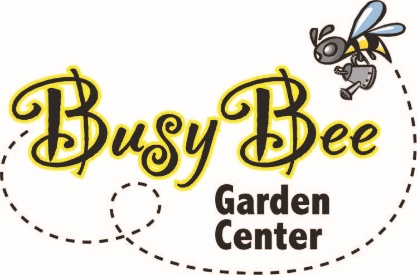 Order FormBusy Bee Garden Center5901 Hwy 65-69Indianola, IA 50125(515) 408 – 5322Please submit to order@growbusybee.comDate:  Delivery:Tax:Grand Total: